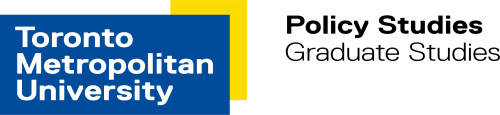 Full name / Pronouns: Last name, First nameEDUCATIONEDUCATIONEDUCATIONDegree Name School Attended Degree Name School AttendedDegree Name School AttendedTRACKIdentify one of the three tracks:TRACKIdentify one of the three tracks:POLICY SPECIALIZATIONSelect from the list or indicate other and specify:POLICY SPECIALIZATIONSelect from the list or indicate other and specify:RESEARCH FOCUS (150 words maximum)Short, general idea of your policy research interests and why is it important to youRESEARCH FOCUS (150 words maximum)Short, general idea of your policy research interests and why is it important to youRESEARCH FOCUS (150 words maximum)Short, general idea of your policy research interests and why is it important to youSELECTED WORK and PROFESSIONAL EXPERIENCE (limited to 1-3 entries)Employment or volunteer activities, internships, GA or TA positionsSELECTED WORK and PROFESSIONAL EXPERIENCE (limited to 1-3 entries)Employment or volunteer activities, internships, GA or TA positionsSELECTED WORK and PROFESSIONAL EXPERIENCE (limited to 1-3 entries)Employment or volunteer activities, internships, GA or TA positionsSELECTED ACHIEVEMENTS and AWARDS (limited to 1-4 entries) Include publications, awards and certificatesSELECTED ACHIEVEMENTS and AWARDS (limited to 1-4 entries) Include publications, awards and certificatesSELECTED ACHIEVEMENTS and AWARDS (limited to 1-4 entries) Include publications, awards and certificatesApplicant Statement of InterestApplicant Statement of InterestApplicant Statement of Interest1. Proposed Dissertation Topic2. Potential Supervisors3. Rationale for Getting a PhD in Policy Studies (One to three paragraphs, max. 500 words)Why do you want a PhD in Policy Studies? How does this relate to your prior undergraduate and graduate study? What is your career objective upon completing the PhD?4. Background in Policy Studies (One to two paragraphs, max. 400 words) Identify specific academic coursework and professional experience in policy studies or policy making.5. Training/ coursework in methods (Qualitative, quantitative) (max. 150 words) 6. Plan of Study/ Research Proposal (500 to 1000 words max., plus references)  7. Tuition, Financial Support, and ScholarshipsFall 2022-23 Ontario tuition rate is set at approximately $8,820.25, the domestic out of province rate is approximately $9,440.68 and the international rate at approximately $24,523.62 https://www.ryerson.ca/current-students/tuition-fees/programs/graduate.html 7a. Domestic Students (Canadian citizen or permanent resident)Domestic students who are admitted to the PhD Policy Studies program are provided a financial package of about $25,000 for four years with about $15,000 in graduate scholarship funding and another $10,000 earned through Teaching Assistant (TA) and Research Assistant (RA) positions. We recognize that some students will continue to work full-time and may not be in a position to accept a TA or RA appointment.Check one: I wish to have RA and/or TA employment as part of my financial package. I do not wish to have RA and/or TA employment as part of my financial package.7b. International students (not a Canadian citizen or permanent resident)Unfortunately, the primary source of financial support available to students in the PhD Policy Studies program is limited to Canadian citizens or permanent residents. Therefore, international students have a higher tuition rate and receive limited scholarship support from the program. In light of this, how would you anticipate financing your PhD Policy Studies given the higher costs and lack of basic scholarship support?* (No documentation is needed here. We are asking you to give us an idea of how this can work for you whether through drawing upon personal resources you have or other scholarships available to you that may help pay for your studies. You may find these links helpful in considering costs of living in Toronto. https://www.ryerson.ca/global-learning/incoming/toronto/; https://www.ryerson.ca/housing/future-students/residence-buildings/; https://www.ryerson.ca/housing/housing-alternatives/off-campus/)8. Additional Information Include any other information you think would be relevant for the admissions committee.